DIESEL ENGINE REPAIR 43.0202.00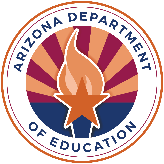 TECHNICAL STANDARDSAn Industry Technical Standards Validation Committee updated the program technical standards by aligning them to the recently updated Automotive Service Excellence (ASE) Task and Standards List and the Tool and Equipment Lists. Students completing the program are eligible to earn the ASE Certification. The Arizona Career and Technical Education Quality Commission, the validating authority for the Arizona Skills Standards Assessment System, endorsed these standards on January 24, 2024.Note: Arizona’s Professional Skills are taught as an integral part of the Diesel Engine Repair program.DIESEL ENGINE REPAIR 43.0202.00TECHNICAL STANDARDSAn Industry Technical Standards Validation Committee updated the program technical standards by aligning them to the recently updated Automotive Service Excellence (ASE) Task and Standards List and the Tool and Equipment Lists. Students completing the program are eligible to earn the ASE Certification. The Arizona Career and Technical Education Quality Commission, the validating authority for the Arizona Skills Standards Assessment System, endorsed these standards on January 24, 2024.Note: Arizona’s Professional Skills are taught as an integral part of the Diesel Engine Repair program.The Technical Skills Assessment for Diesel Engine Repair is available SY2024-2025.The Technical Skills Assessment for Diesel Engine Repair is available SY2024-2025.STANDARD 1 .0 PERFORM AUTOMOTIVE SHOP AND SAFETY TASKSSTANDARD 1 .0 PERFORM AUTOMOTIVE SHOP AND SAFETY TASKS1.1Identify general shop safety rules and procedures1.2Utilize safe procedures for handling of tools and equipment1.3Identify and use proper placement of floor jacks and jack stands1.4Identify and use proper procedures for safe lift operation1.5Utilize proper ventilation procedures for working within the lab/shop area1.6Identify marked safety areas1.7Identify the location and the types of fire extinguishers and other fire safety equipment1.8Identify procedures for using fire extinguishers and other fire safety equipment1.9Identify the location and use of eye wash stations1.10Identify the location of the posted evacuation routes1.11Comply with the required use of safety glasses, ear protection, gloves, and shoes during lab/shop activities1.12Identify and wear appropriate clothing for lab/shop activities1.13Secure hair and jewelry for lab/shop activities1.14Explain the safety aspects of vehicle systems that can operate automatically when the vehicle is off (e.g., supplemental restraint systems (SRS), electronic brake control systems, and electrified vehicle systems)1.15Explain the safety aspects of high voltage circuits (i.e., high intensity discharge (HID) lamps, ignition systems, injection systems, electrified vehicle powertrain, etc.)1.16Locate and demonstrate knowledge of safety data sheets (SDS)1.17Identify tools and their usage in medium/heavy truck applications1.18Identify standard and metric designation1.19Demonstrate safe handling and use of appropriate tools1.20Demonstrate proper cleaning, storage, and maintenance of tools and equipment1.21Demonstrate proper use of precision measuring tools (i.e., micrometer, dial-indicator, dial-caliper, torque wrench, etc.)1.22Identify information necessary and the service requested on a repair orderSTANDARD 2.0 PERFORM PRE-TRIP INSPECTIONSTANDARD 2.0 PERFORM PRE-TRIP INSPECTION2.1Research vehicle service information, including fluid type, vehicle service history, service precautions, and technical service bulletins2.2Inspect level and condition of fuel, oil, diesel exhaust fluid (DEF), and coolant2.3Inspect engine assembly for fuel, oil, coolant, air, and other leaks2.4Check engine operation (starting and running) including noise, vibration, smoke, etc.2.5Use appropriate electronic service tool(s) to check and record diagnostic codes; check and record trip/operational data; reset maintenance monitor (if applicable)2.6Identify system components, configurations, and types of the following: cylinder head(s), valve train, engine block, engine lubrication, engine cooling, air induction, exhaust, fuel, and engine brakingSTANDARD 3.0 PERFORM LUBRICATION SYSTEM PMSTANDARD 3.0 PERFORM LUBRICATION SYSTEM PM3.1Test engine oil pressure and check operation of pressure sensor, gauge, and/or sending unit; test engine oil temperature and check operation of temperature sensor3.2Check engine oil level, condition, and consumption; take engine oil sample3.3Determine proper lubricant; perform oil and filter serviceSTANDARD 4.0 PERFORM COOLING SYSTEM PMSTANDARD 4.0 PERFORM COOLING SYSTEM PM4.1Check engine coolant type, level, condition, and test coolant for freeze protection and additive package concentration4.2Verify coolant temperature; check operation of temperature and level sensors, gauge, and/or sending unit4.3Inspect and reinstall/replace pulleys, tensioners and drive belts; adjust drive belts and check alignment4.4Recover coolant, flush, and refill with recommended coolant/additive package; bleed cooling system4.5Inspect coolant conditioner/filter assembly for leaks; inspect valves, lines, and fittings; replace as needed4.6Inspect water pump, hoses, and clamps4.7Inspect and pressure test cooling system(s); pressure test cap, tank(s), and recovery systems; inspect radiator and mountings4.8Inspect thermostatic cooling fan system (hydraulic, pneumatic, and electronic) and fan shroud4.9Identify engine block heater(s)STANDARD 5.0 PERFORM AIR INDUCTION AND EXHAUST SYSTEM PMSTANDARD 5.0 PERFORM AIR INDUCTION AND EXHAUST SYSTEM PM5.1Inspect turbocharger(s), wastegate(s), and piping systems5.2Check air induction system including cooler assembly, piping, hoses, clamps, and mountings; replace air filter as needed; reset restriction indicator (if applicable)5.3Inspect intake manifold, gaskets, and connections5.4Inspect engine exhaust system, exhaust gas recirculation (EGR) system, and exhaust after treatment systems [e.g., Diesel Exhaust Fluid (DEF), Selective Catalyst Reduction (SCR), Diesel Particulate Filter (DPF)] for leaks, mounting, proper routing, and damaged or missing components5.5Inspect and maintain crankcase ventilation components5.6Inspect engine compression and/or exhaust brake operationSTANDARD 6.0 PERFORM FUEL SYSTEM PMSTANDARD 6.0 PERFORM FUEL SYSTEM PM6.1Check fuel level and condition6.2Inspect fuel tanks, vents, caps, mounts, valves, screens, crossover system, hoses, lines, and fittings6.3Inspect low pressure fuel system components (fuel pump, pump drives, screens, fuel/water separators/indicators, hoses, lines, filters, heaters, coolers, ECM cooling plates, check valves, pressure regulator valves, restrictive fittings, and mounting hardware)6.4Replace fuel filter; prime and bleed fuel system6.5Inspect high pressure fuel system components (fuel pump, pump drives, hoses, injection lines, filters, hold‐ downs, fittings, seals, and mounting hardware)STANDARD 7.0 PERFORM DRIVE TRAIN PMSTANDARD 7.0 PERFORM DRIVE TRAIN PM7.1Research vehicle service information, including fluid type, vehicle service history, service precautions, and technical service bulletins7.2Identify drive train components, transmission type, and configuration7.3Inspect and adjust clutch, clutch brake, linkage, cables, levers, brackets, bushings, pivots, springs, and clutch safety switch (includes push‐type and pull‐type); check pedal height and travel7.4Inspect clutch master cylinder fluid level and condition; check clutch master cylinder, slave cylinder, lines, and hoses for leaks and damage7.5Inspect transmission shifter and linkage; inspect transmission mounts, insulators, and mounting bolts7.6Inspect transmission for leakage7.7Inspect transmission cover plates, gaskets, seals, and cap bolts; inspect seal surfaces and vents7.8Check transmission fluid level and condition; determine needed action7.9Inspect transmission oil filters, coolers and related components7.10Inspect speedometer components7.11Inspect and test function of REVERSE light, neutral start, and warning device circuits7.12Inspect and service if applicable driveshafts, slip joints, yokes, drive flanges, support bearings, universal joints, boots, seals, and retaining/mounting hardware; check phasing of all shafts7.13Check for fluid leaks; inspect drive axle housing assembly, cover plates, gaskets, seals, vent/breather, and magnetic plugs7.14Check drive axle fluid level and condition; check drive axle filter7.15Inspect air-operated power divider (inter-axle differential) assembly7.16Inspect drive axle shafts; determine needed action7.17Remove and replace wheel assembly; check rear wheel seal and axle flange for leaks; determine needed actionSTANDARD 8.0 PERFORM AIR BRAKE SYSTEM PMSTANDARD 8.0 PERFORM AIR BRAKE SYSTEM PM8.1Research vehicle service information, including fluid type, vehicle service history, service precautions, and technical service bulletins 8.2Identify brake system components and configurations (including air and hydraulic systems, parking brake, power assist, and vehicle dynamic brake systems)8.3Identify brake performance problems caused by the mechanical/foundation brake system (air and hydraulic)8.4Inspect air supply system components such as compressor, governor, air drier, tanks, and lines; inspect service system components such as lines, fittings, mountings, and valves (hand brake/trailer control, brake relay, quick release, tractor protection, emergency/spring brake control/modulator, pressure relief/safety)8.5Verify proper gauge operation and readings; verify low pressure warning alarm operation; perform air supply system tests such as pressure build‐up, governor settings, and leakage; drain air tanks and check for contamination8.6Inspect service brake chambers, diaphragms, clamps, springs, pushrods, clevises, and mounting brackets; determine needed action8.7Identify slack adjuster/brake adjuster type; check free stroke and applied stroke; inspect and lubricate slack adjusters/brake adjusters; determine needed action8.8Inspect and lubricate camshafts (S-cams), tubes, rollers, bushings, seals, spacers, retainers, brake spiders, shields, anchor pins, and springs; determine needed action8.9Inspect rotor and mounting surface; measure rotor thickness, thickness variation, and lateral runout; determine needed action8.10Inspect, clean, and adjust air disc brake caliper assemblies; inspect and measure disc brake pads; inspect mounting hardware; determine needed action8.11Remove brake drum; clean and inspect brake drum and mounting surface; measure brake drum diameter; measure brake lining thickness; inspect brake lining condition; determine needed action8.12Inspect and check parking (spring) brake chamber for leaks; determine needed action8.13Inspect and test parking (spring) brake check valves, lines, hoses, and fittings; determine needed action8.14Inspect and test parking (spring) brake application and release valve; determine needed action8.15Manually release (cage) and reset (uncage) parking (spring) brakes8.16Observe antilock brake system (ABS) warning light operation including trailer and dash mounted trailer ABS warning light8.17Observe automatic traction control (ATC) and electronic stability control (ESC) warning light operationSTANDARD 9.0 PERFORM HYDRAULIC BRAKE SYSTEM PMSTANDARD 9.0 PERFORM HYDRAULIC BRAKE SYSTEM PM9.1Check master cylinder fluid level and condition; determine proper fluid type for application9.2Inspect hydraulic brake system components for leaks and damage9.3Check hydraulic brake system operation including pedal travel, pedal effort, and pedal feel9.4Inspect rotor and mounting surface; measure rotor thickness, thickness variation, and lateral runout; determine needed action9.5 Inspect and clean disc brake caliper assemblies; inspect and measure disc brake pads; inspect mounting hardware and slides; determine needed action9.6Remove brake drum; clean and inspect brake drum and mounting surface; measure brake drum diameter; measure brake lining thickness; inspect brake lining condition; inspect wheel cylinders; determine needed action9.7Check parking brake operation; inspect parking brake application and holding devices9.8Check brake assist/booster system (vacuum or hydraulic) hoses, pump, switches, and control valves; check fluid level and condition (if applicable)9.9Check operation of emergency (back‐up/reserve) brake assist system9.10Observe antilock brake system (ABS) warning light operation including trailer and dash mounted trailer ABS warning light9.11Observe automatic traction control (ATC) and electronic stability control (ESC) warning light operationSTANDARD 10.0 PERFORM SUSPENSION AND STEERING SYSTEMS PMSTANDARD 10.0 PERFORM SUSPENSION AND STEERING SYSTEMS PM10.1Research vehicle service information, including fluid type, vehicle service history, service precautions, technical service bulletins, special service message(s)10.2Disable and enable supplemental restraint system (SRS); verify indicator lamp operation10.3Identify suspension and steering system components and configurations10.4Check steering wheel for free play, binding, and proper centering; inspect and service steering shaft U‐joint(s), slip joint(s), bearings, bushings, and seals; phase steering shaft10.5Check operation of tilt and telescoping steering column10.6Check cab mounts, suspension, and ride height10.7Check power steering pump and gear operation, mountings, lines, and hoses; check fluid level and condition; service filter; inspect system for leaks10.8Flush and refill power steering system; purge air from system10.9Inspect and lubricate tie rod ends, ball joints, kingpins, pitman arms, idler arms, and other steering linkage components10.10Inspect shock absorbers, bushings, brackets, and mounts; determine needed action10.11Inspect leaf springs, center bolts, clips, pins, bushings, shackles, U‐bolts, insulators, brackets, and mounts; determine needed action10.12Inspect axle and axle aligning devices such as: radius rods, track bars, stabilizer bars, and torque arms; inspect related bushings, mounts, and shims10.13Inspect tandem suspension equalizer components10.14Inspect and test air suspension pressure regulator and height control valves, lines, hoses, dump valves, and fittings; measure and record ride height10.15Inspect air springs, mounting plates, springs, suspension arms, and bushingsSTANDARD 11.0 PERFORM TIRE AND WHEEL PMSTANDARD 11.0 PERFORM TIRE AND WHEEL PM11.1Explain alignment angles and their influence on tire wear and vehicle tracking11.2Inspect tire condition; identify tire wear patterns; measure tread depth; verify tire matching (diameter and tread); inspect valve stem and cap; set tire pressure; verify tire pressure monitoring system (TPMS) operation (if applicable)11.3Explain causes for wheel/tire vibration, shimmy, pounding, and hop (tramp) problems11.4Check wheel mounting hardware; check wheel condition and runout; remove and install wheel/tire assemblies (steering and drive axle); torque fasteners to manufacturer’s specification using torque wrenchSTANDARD 12.0 PERFORM FRAME AND FIFTH WHEEL PMSTANDARD 12.0 PERFORM FRAME AND FIFTH WHEEL PM12.1Inspect, service, and/or adjust fifth wheel, pivot pins, bushings, locking mechanisms, mounting hardware, air lines, and fittings12.2Inspect frame and frame members for cracks, breaks, corrosion, distortion, elongated holes, looseness, and damage12.3Inspect frame hangers, brackets, and cross members12.4Check pintle hook and mounting (if applicable)STANDARD 13.0 PERFORM GENERAL ELECTRICAL/ELECTRONIC SYSTEM DIAGNOSIS AND REPAIRSTANDARD 13.0 PERFORM GENERAL ELECTRICAL/ELECTRONIC SYSTEM DIAGNOSIS AND REPAIR13.1Research vehicle service information, including vehicle service history, service precautions, and technical service bulletins13.2Demonstrate knowledge of electrical/electronic series, parallel, and series‐parallel circuits using principles of electricity (Ohm’s Law)13.3Demonstrate operation and proper use of digital multimeters and other test equipment when measuring source voltage, voltage drop (including grounds), current flow, continuity, and resistance13.4Demonstrate the causes and effects of shorts, grounds, opens, and resistance problems in electrical/electronic circuits13.5Use wiring diagrams to trace electrical/electronic circuits13.6Measure parasitic (key‐off) battery drain13.7Demonstrate the function, operation, and testing of fusible links, circuit breakers, relays, solenoids, actuators, diodes, and fuses13.8Inspect, repair (including solder repair, mechanical crimp repair, and sealed heat shrink), and/or replace connectors, seals, terminal ends, and wiring; verify proper routing and securement13.9Use appropriate electronic service tool(s) and procedures to diagnose problems; check and record diagnostic codes; interpret digital multimeter (DMM) readings13.10Check for malfunctions caused by faults in the data bus communications network13.11Identify electrical/electronic system components and configurationSTANDARD 14.0 PERFORM BATTERY DIAGNOSIS AND REPAIRSTANDARD 14.0 PERFORM BATTERY DIAGNOSIS AND REPAIR14.1Identify battery type and system configuration14.2Confirm proper battery capacity for application; perform battery state‐of‐charge test; perform battery capacity test, determine needed action14.3Inspect and clean battery, battery cables, connectors, battery boxes, mounts, and hold-downs; determine needed action14.4Charge battery using appropriate method for battery type14.5Jump‐start vehicle using a booster battery and jumper cables or using an appropriate auxiliary power supply14.6Identify low voltage disconnect (LVD) systemsSTANDARD 15.0 PERFORM STARTING SYSTEM DIAGNOSIS AND REPAIRSTANDARD 15.0 PERFORM STARTING SYSTEM DIAGNOSIS AND REPAIR15.1Explain starter system operation15.2Perform starter circuit cranking voltage and voltage drop tests15.3Inspect starter control circuit switches, relays, connectors, terminals, wires, and harnesses (including over‐crank protection)STANDARD 16.0 PERFORM CHARGING SYSTEM DIAGNOSIS AND REPAIRSTANDARD 16.0 PERFORM CHARGING SYSTEM DIAGNOSIS AND REPAIR16.1Explain the operation of the alternator16.2Check instrument panel mounted gauges and/or indicator lamps16.3Inspect alternator drive belt condition; check pulleys and tensioners for wear; check fans and mounting brackets; verify proper belt alignment16.4Inspect cables, wires, and connectors in the charging circuit, including remote sense circuit16.5Perform charging system voltage and amperage output tests; perform AC ripple testSTANDARD 17.0 PERFORM LIGHTING SYSTEM DIAGNOSIS AND REPAIRSTANDARD 17.0 PERFORM LIGHTING SYSTEM DIAGNOSIS AND REPAIR17.1Inspect for brighter‐than‐normal, intermittent, dim, or no‐light operation; determine needed action17.2Test, replace, and aim headlights17.3Inspect cables, wires, and connectors in the lighting systems17.4Inspect tractor‐to‐trailer multi‐wire connectors, cables, and holders